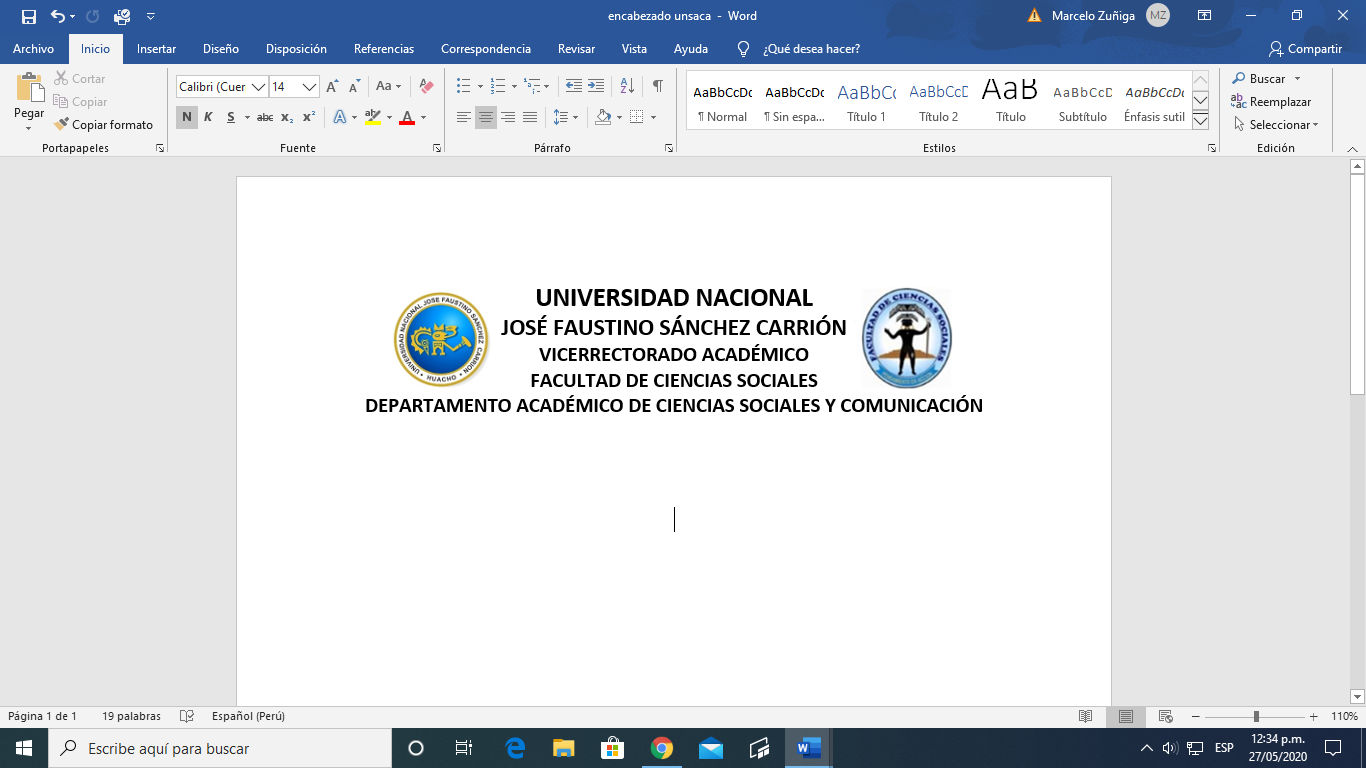 ESCUELA PROFESIONAL DE CIENCIAS DE LA COMUNICACIÓN SYLLABUS                      MODALIDAD NO PRESENCIALSÍLABO POR COMPETENCIASCURSO:SEMINARIO DE TESIS EN COMUNICACIÓN IIDATOS GENERALESSUMILLA Y DESCRIPCIÓN DEL CURSO CAPACIDADES AL FINALIZAR EL CURSOINDICADORES DE CAPACIDADES AL FINALIZAR EL CURSO.V. DESARROLLO DE LAS UNIDADES DIDACTICAS:MATERIALES EDUCATIVOS Y OTROS RECURSOS DIDÁCTICOSSe utilizarán todos los materiales y recursos requeridos de acuerdo a la naturaleza de los temas programados. Básicamente serán:MEDIOS Y PLATAFORMAS VIRTUALESCasos prácticosPizarra interactivaGoogle MeetRepositorios de datosMEDIOS INFORMATICOS:ComputadoraTabletCelularesInternet.EVALUACIÓNLa Evaluación es inherente al proceso de enseñanza aprendizaje y será continua y permanente. Los criterios de evaluación son de conocimiento, de desempeño y de producto.Evidencias de Conocimiento.La Evaluación será a través de pruebas escritas y orales para el análisis y autoevaluación. En cuanto al primer caso, medir la competencia a nivel interpretativo, argumentativo y propositivo, para ello debemos ver como identifica (describe, ejemplifica, relaciona, reconoce, explica, etc.); y la forma en que argumenta (plantea una afirmación, describe las refutaciones en contra de dicha afirmación, expone sus argumentos contra las refutaciones y llega a conclusiones) y la forma en que propone a través de establecer estrategias, valoraciones, generalizaciones, formulación de hipótesis, respuesta a situaciones, etc.En cuanto a la autoevaluación permite que el estudiante reconozca sus debilidades y fortalezas para corregir o mejorar.Las evaluaciones de este nivel serán de respuestas simples y otras con preguntas abiertas para su argumentación.Evidencia de Desempeño.Esta evidencia pone en acción recursos cognitivos, recursos procedimentales y recursos afectivos; todo ello en una integración que evidencia un saber hacer reflexivo; en tanto, se puede verbalizar lo que se hace, fundamentar teóricamente la práctica y evidenciar un pensamiento estratégico, dado en la observación en torno a cómo se actúa en situaciones impredecibles.La evaluación de desempeño se evalúa ponderando como el estudiante se hace investigador aplicando los procedimientos y técnicas en el desarrollo de las clases a través de su asistencia y participación asertiva.Evidencia de Producto.Están implicadas en las finalidades de la competencia, por tanto, no es simplemente la entrega del producto, sino que tiene que ver con el campo de acción y los requerimientos del contexto de aplicación.La evaluación de producto de evidencia en la entrega oportuna de sus trabajos parciales y el trabajo final.Además, se tendrá en cuenta la asistencia como componente del desempeño, el 30% de inasistencia inhabilita el derecho a la evaluación.Siendo el promedio final (PF), el promedio simple de los promedios ponderados de cada módulo (PM1, PM2, PM3, PM4)BIBLIOGRAFÍA Y REFERENCIAS WEB    8.1 Fuentes bibliográficasUNIDAD DIDACTICA I: ARNAU Gras J. (2001) “Métodos de investigación en las ciencias humanas” Barcelona OmegaBOBADILLA, Percy, del AGUILA, Luis & De la Luz, María (1998) Diseño y Evaluación de Proyectos de Desarrollo.            Serie: Manuales de Capacitación Nº 3. Perú, USAID.BAVARESCO de Prieto, Aura Marina (1998). “Las Técnicas de Investigación: manual para la Elaboración de Tesis, monografías, Informes, Foresman.CABALLERO R. Alejandro. (2011). “Metodología integral innovación para planes y tesis” Edit, Instituto metodológico Alen Caro.UNIDAD DIDACTICA II:Natthyán, K. y otros, (2011). Metodología de la investigación en ciencias sociales. Uruguay. Universidad de la Republica.EZEQUIEL ANDER-Egg y AGUILAR (2005) Cómo Elaborar un Proyecto: Guía para diseñar proyectos  sociales y culturales 18ª. Edic. Edit. Lumen /Humanitas Buenos Aires Argentina     (Código 355 Biblioteca especializada FCCSS-UNJFSC).HERNÁNDEZ, S. R.( 2006) “Metodología de la Investigación” 6ta.Edit.Mc.Graw Hill. UNJFSC. 7.   Fondo de las      Naciones        Unidas para la Infancia, Desarrollo de Capacidades para el Ejercicio de la Ciudadanía. Primer Edición.   Argentina, 2006.QUESADA  M, María Isabel  (1997). “Notas Prácticas para la Investigación en la Comunicación” Ediciones Universidad            Diego Portales, Chile.               UNIDAD DIDACTICA III:MATA, M. Cristina (1999) “De la cultura masiva a la cultura mediática” Artículo Revista Diálogos de laComunicación Nro. 56 Pg.80-89 UNJFSCNEL Quezada, L. (2010) “Metodología de la investigación” Edit. MacroMUÑOZ Razo,C. (2002)  “Como Elaborar y asesorar una Investigación de tesis” Edit.Prentice Wall.PROTZEL Javier (1999) “Trayectoria de la investigación en las década de los noventa” Artículo en la Revista   Diálogos de la Comunicación Nro. 56 Pg.28-40   UNJFSC              UNIDAD DIDACTICA IV: Revista Correspondencia y Análisis. USMP: http://www.correspondenciasyanalisis.com.ANDIA V. Walter (2001) Formulación y Evaluación Estratégica de Proyectos Centro de Capacitación empresarial. Lima Perú (Código 290 Biblioteca especializada FCCSS-UNJFSC). Huamani Y. y  Prado C. (2016) “Herramientas de Comunicación interna en el BCP- Huacho 2016” Tesis para  optar el título profesional en Ciencias de la Comunicación. UNJFSC. Registro 23.Fernández S. (2015) Cap. 2 Origen del Proyecto del investigación Revisado en: https://www.uca.ac.cr/wp-   content/uploads/2017/10/Investigacion.pdf8.2    Fuentes electrónicas:Bustamante, J. (2013) Youtube.com. Televisión, mediaciones y audiencias de frontera: espacios interculturales para la integración. Revisado en: file:///C:/Users/User/Desktop/Downloads/Dialnet-YoutubecomTelevisionMediacionesYAudienciasDeFronte-3718990.pdfCastillo, Jorge (2013) El uso de medios alternativos en la conformación y acceso de redes sociales. caso Facebook en Puebla, México. https://dialnet.unirioja.es/ejemplar/512350Domínguez, Eva () Twitter y la Comunicación Política. Revisado en: http://www.elprofesionaldelainformacion.com/contenidos/2017/sep/01.pdfLerma, Carmen (2014) Desde la publicidad como objeto poco digno de interés académico, a la publicidad como elemento constitutivo de la cultura. https://dialnet.unirioja.es/ejemplar/512353Marroquín Gabriel (2015) “De las Calles al Teclado” El Uso de las Redes Sociales por Barras de Fútbol. Caso:    Barra de Fútbol Holocausto del Rímac en Lima, Perú https://dialnet.unirioja.es/ejemplar/512355Pantoja, Mirielis (2014) Interculturalidad, prácticas comunicación: un acercamiento desde saharauis residentes en Cuba. https://dialnet.unirioja.es/servlet/articulo?codigo=6845079Rojo, L. (2003) Dimensiones principales de la comunicación intercultural Revisado en: file:///C:/Users/User/Desktop/Downloads/Dialnet-DimensionesPrincipalesDeLaComunicacionIntercultura-2044315.pdfVila, R. (2012) No Verbales en la Comunicación Intercultural.  Revisado en: http://uaim.edu.mx/webraximhai/Ej-23articulosPDF/09-Aspectos-no-verbales.pdfZallo, R. (2010) La política de Comunicación Audiovisual del gobierno socialista (2004-2009): un giro neoliberal  Revisado en: https://www.redalyc.org/pdf/819/81915723002.pdfHuacho, 01 junio de 2020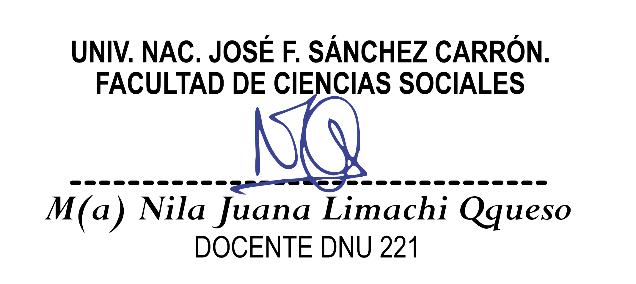 Línea de CarreraFormación Profesional EspecializadaSemestre Académico2020-ICódigo del Curso555Créditos03Horas Semanales Hrs. Totales:   04    Teóricas 02   Practicas 02CicloXSecciónÚnicaApellidos y Nombres del DocenteLimahi Qqueso, Nila JuanaCorreo Institucionalnlimachi@unjfsc.edu.peN° De Celular941390958La asignatura de Seminario de Tesis en Comunicación II corresponde al Bloque de Formación Profesional Especializada. Este curso permite el diseño y la aplicación correcta de los instrumentos y técnicas de recolección de datos de acuerdo a los tipos de investigación definidos y planteados en el plan de tesis para su ejecución y realización durante el proceso de investigación que hará posible el informe final de la investigación.Se propone desarrollar en el estudiante la competencia que le permita  relacionar sus conocimientos de Investigación científica y de su tema de investigación en el área de las comunicaciones y así  desarrollar su tesis para optar el grado de bachiller, cumpliendo los estándares internacionales de investigación.Esta asignatura es de naturaleza teórico práctica y está dividida en cuatro módulos y programada para desarrollarse en un total de 16 semanas.CAPACIDAD DE LA UNIDAD DIDACTICANOMBRE DE LAUNIDAD DIDACTICASEMANASUNIDAD I En el marco de las nuevas disposiciones y reglamentación de los trabajos de investigación para el otorgamiento de grados académicos y títulos profesionales, Revisar las pautas y los procedimientos  para la realización y organización del Borrador de Tesis  El Reglamento de Grados académicos y Títulos Profesionales.1-4UNIDAD   IIDada las pautas para la realización de los trabajos de investigación, ejecutar el proyecto de tesis  en base a la estructura del borrador de tesis y  líneas de investigación en comunicación, establecido en el nuevo reglamento Nro. 0146-2020-CU-UNJFSC. El Borrador de la Tesis y su Estructura 5-8UNIDAD   IIDada las pautas para la realización de los trabajos de investigación, ejecutar el proyecto de tesis  en base a la estructura del borrador de tesis y  líneas de investigación en comunicación, establecido en el nuevo reglamento Nro. 0146-2020-CU-UNJFSC. El Borrador de la Tesis y su Estructura UNIDADIIIEn cumplimiento al protocolo para la organización preliminar del borrador de tesis, redactar con coherencia y de acuerdo a las Normas APA, el planteamiento del problema,  posturas teóricas, metodología empleada, resultados, discusión, conclusiones y recomendaciones de  la investigación.Redacción del Borrador de  Tesis y las Normas APA. 9-12UNIDADIVDada la necesidad de procesar datos, parte de la metodología utilizada en la investigación selecciona  el uso de una fórmula estadística para procesar datos del trabajo de campo que permita la interpretación de resultados finales del Borrador de tesis.Resultados Finales del Borrador de Tesis.13-16NÚMEROINDICADORES DE CAPACIDADES AL FINALIZAR EL CURSO1Explica los contenidos normativos   de la reglamentación para la realización de los trabajos de investigación 2Explica los procedimientos para   la sustentación de tesis  3Explica los procedimientos para  la sustentación de tesis con fortalecimiento de investigación científica.4Expone los procedimientos sobre criterios de revisión y aprobación del borrador de tesis para las modalidades. (bachiller y título)5Desarrolla las etapas preliminares del borrador de tesis de acuerdo a la estructura reglamentada 6Precisa datos para organizar la etapa preliminar del borrador de tesis  7Reporta datos que han perfeccionado  el proceso del planteamiento del problema y  el marco teórico.8Explica la metodología empleada en el proceso del  borrador de tesis  9Argumenta la importancia del uso del Manual de Estilo APA  10Reporta  datos preliminares del borrador de tesis redactado al estilo APA  11Reporta la redacción de citas textuales, abreviaturas y parafraseo del borrador de tesis al estilo APA.12Reporta  la organización de las referencias  bibliográficas al estilo APA.13Reporta el  procesamiento de datos y análisis estadístico del borrador de tesis, utilizando  SPSS.  14Redacta la discusión, conclusiones y  recomendaciones para el informe final del borrador de tesis.15Aplica la herramienta  turnitin para validar la originalidad de la tesis.16Simula la sustentación y defensa de la tesis,CAPACIDAD DE LA UNIDAD DIDÁCTICA I: En el marco de las nuevas disposiciones y reglamentación de los trabajos de investigación para el otorgamiento de grados académicos y títulos profesionales, Revisar las pautas y los procedimientos para la realización y organización del Borrador de Tesis.CAPACIDAD DE LA UNIDAD DIDÁCTICA I: En el marco de las nuevas disposiciones y reglamentación de los trabajos de investigación para el otorgamiento de grados académicos y títulos profesionales, Revisar las pautas y los procedimientos para la realización y organización del Borrador de Tesis.CAPACIDAD DE LA UNIDAD DIDÁCTICA I: En el marco de las nuevas disposiciones y reglamentación de los trabajos de investigación para el otorgamiento de grados académicos y títulos profesionales, Revisar las pautas y los procedimientos para la realización y organización del Borrador de Tesis.CAPACIDAD DE LA UNIDAD DIDÁCTICA I: En el marco de las nuevas disposiciones y reglamentación de los trabajos de investigación para el otorgamiento de grados académicos y títulos profesionales, Revisar las pautas y los procedimientos para la realización y organización del Borrador de Tesis.CAPACIDAD DE LA UNIDAD DIDÁCTICA I: En el marco de las nuevas disposiciones y reglamentación de los trabajos de investigación para el otorgamiento de grados académicos y títulos profesionales, Revisar las pautas y los procedimientos para la realización y organización del Borrador de Tesis.CAPACIDAD DE LA UNIDAD DIDÁCTICA I: En el marco de las nuevas disposiciones y reglamentación de los trabajos de investigación para el otorgamiento de grados académicos y títulos profesionales, Revisar las pautas y los procedimientos para la realización y organización del Borrador de Tesis.CAPACIDAD DE LA UNIDAD DIDÁCTICA I: En el marco de las nuevas disposiciones y reglamentación de los trabajos de investigación para el otorgamiento de grados académicos y títulos profesionales, Revisar las pautas y los procedimientos para la realización y organización del Borrador de Tesis.CAPACIDAD DE LA UNIDAD DIDÁCTICA I: En el marco de las nuevas disposiciones y reglamentación de los trabajos de investigación para el otorgamiento de grados académicos y títulos profesionales, Revisar las pautas y los procedimientos para la realización y organización del Borrador de Tesis.SemanaContenidosContenidosContenidosContenidosEstrategias de la enseñanza virtualEstrategias de la enseñanza virtualIndicadores de logro de la capacidadUnidadDidáctica I: El Reglamento de Grados académicos y Títulos Profesionales.Semana     ConceptualProcedimentalProcedimentalActitudinalEstrategias de la enseñanza virtualEstrategias de la enseñanza virtualIndicadores de logro de la capacidadUnidadDidáctica I: El Reglamento de Grados académicos y Títulos Profesionales.1Revisa las normativas del reglamento de trabajos de investigación para el otorgamiento de grados académicos y títulos profesionales de la UNJFSC. Identifica todo el contenido normativo del reglamento Nro. 0146-2020-CU-UNJFSCIdentifica todo el contenido normativo del reglamento Nro. 0146-2020-CU-UNJFSCValora la importancia del reglamento Nro. 0146-2020-CU-UNJFSCExpositiva (Docente/Alumno)Uso del Google MeetDebate dirigido (Discusiones)Foros, ChatLecturasUso de repositorios digitalesLluvia de ideas (Saberes previos)Foros, ChatExpositiva (Docente/Alumno)Uso del Google MeetDebate dirigido (Discusiones)Foros, ChatLecturasUso de repositorios digitalesLluvia de ideas (Saberes previos)Foros, ChatExplica los contenidos normativos   de la reglamentación para la realización de los trabajos de investigación UnidadDidáctica I: El Reglamento de Grados académicos y Títulos Profesionales.2Localiza los procedimientos para realizar y gestionar la  sustentación de tesisLee los procedimientos y requisitos para sustentar la tesis. Lee los procedimientos y requisitos para sustentar la tesis. Planifica los procedimientos para sustentar la tesis.Expositiva (Docente/Alumno)Uso del Google MeetDebate dirigido (Discusiones)Foros, ChatLecturasUso de repositorios digitalesLluvia de ideas (Saberes previos)Foros, ChatExpositiva (Docente/Alumno)Uso del Google MeetDebate dirigido (Discusiones)Foros, ChatLecturasUso de repositorios digitalesLluvia de ideas (Saberes previos)Foros, ChatExplica los procedimientos para   la sustentación de tesis  UnidadDidáctica I: El Reglamento de Grados académicos y Títulos Profesionales.3Localiza los procedimientos para realizar  y gestionar la sustentación de tesis con fortalecimiento de investigación científica.Lee los procedimientos y requisitos para la sustentación de tesis con fortalecimiento de investigación científica.Lee los procedimientos y requisitos para la sustentación de tesis con fortalecimiento de investigación científica.Planifica los procedimientos para la sustentación de tesis con fortalecimiento de investigación científica.Expositiva (Docente/Alumno)Uso del Google MeetDebate dirigido (Discusiones)Foros, ChatLecturasUso de repositorios digitalesLluvia de ideas (Saberes previos)Foros, ChatExpositiva (Docente/Alumno)Uso del Google MeetDebate dirigido (Discusiones)Foros, ChatLecturasUso de repositorios digitalesLluvia de ideas (Saberes previos)Foros, ChatExplica los procedimientos para  la sustentación de tesis con fortalecimiento de investigación científica.UnidadDidáctica I: El Reglamento de Grados académicos y Títulos Profesionales.4Identifica los procedimientos de revisión y aprobación del borrador de tesis para todas las modalidades. (bachiller y título)Distingue los procedimientos en la organización del borrador de tesis para  todas las modalidades.Distingue los procedimientos en la organización del borrador de tesis para  todas las modalidades.Consulta   sobre los criterios de revisión y aprobación del borrador de tesis.Expositiva (Docente/Alumno)Uso del Google MeetDebate dirigido (Discusiones)Foros, ChatLecturasUso de repositorios digitalesLluvia de ideas (Saberes previos)Foros, ChatExpositiva (Docente/Alumno)Uso del Google MeetDebate dirigido (Discusiones)Foros, ChatLecturasUso de repositorios digitalesLluvia de ideas (Saberes previos)Foros, ChatExpone los procedimientos sobre criterios de revisión y aprobación del borrador de tesis para las modalidades. (bachiller y título)UnidadDidáctica I: El Reglamento de Grados académicos y Títulos Profesionales.EVALUACIÓN DE LA UNIDAD DIDÁCTICA EVALUACIÓN DE LA UNIDAD DIDÁCTICA EVALUACIÓN DE LA UNIDAD DIDÁCTICA EVALUACIÓN DE LA UNIDAD DIDÁCTICA EVALUACIÓN DE LA UNIDAD DIDÁCTICA EVALUACIÓN DE LA UNIDAD DIDÁCTICA EVALUACIÓN DE LA UNIDAD DIDÁCTICA UnidadDidáctica I: El Reglamento de Grados académicos y Títulos Profesionales.EVIDENCIA DE CONOCIMIENTOSEVIDENCIA DE CONOCIMIENTOSEVIDENCIA DE PRODUCTOEVIDENCIA DE PRODUCTOEVIDENCIA DE PRODUCTOEVIDENCIA DE DESEMPEÑOEVIDENCIA DE DESEMPEÑOUnidadDidáctica I: El Reglamento de Grados académicos y Títulos Profesionales.Estudios de CasosCuestionariosEstudios de CasosCuestionariosTrabajos individuales y/o grupalesSoluciones a Ejercicios propuestosTrabajos individuales y/o grupalesSoluciones a Ejercicios propuestosTrabajos individuales y/o grupalesSoluciones a Ejercicios propuestosComportamiento en clase virtual y chatComportamiento en clase virtual y chat	Unidad       Didáctica II:    El Borrador de la Tesis y su Estructura.    de Desarrollo.CAPACIDAD DE LA UNIDAD DIDÁCTICA II:   Dada las pautas para la realización de los trabajos de investigación, ejecutar el proyecto de tesis  en base a la estructura del borrador de tesis y  líneas de investigación en comunicación, establecido en el nuevo reglamento Nro. 0146-2020-CU-UNJFSC.CAPACIDAD DE LA UNIDAD DIDÁCTICA II:   Dada las pautas para la realización de los trabajos de investigación, ejecutar el proyecto de tesis  en base a la estructura del borrador de tesis y  líneas de investigación en comunicación, establecido en el nuevo reglamento Nro. 0146-2020-CU-UNJFSC.CAPACIDAD DE LA UNIDAD DIDÁCTICA II:   Dada las pautas para la realización de los trabajos de investigación, ejecutar el proyecto de tesis  en base a la estructura del borrador de tesis y  líneas de investigación en comunicación, establecido en el nuevo reglamento Nro. 0146-2020-CU-UNJFSC.CAPACIDAD DE LA UNIDAD DIDÁCTICA II:   Dada las pautas para la realización de los trabajos de investigación, ejecutar el proyecto de tesis  en base a la estructura del borrador de tesis y  líneas de investigación en comunicación, establecido en el nuevo reglamento Nro. 0146-2020-CU-UNJFSC.CAPACIDAD DE LA UNIDAD DIDÁCTICA II:   Dada las pautas para la realización de los trabajos de investigación, ejecutar el proyecto de tesis  en base a la estructura del borrador de tesis y  líneas de investigación en comunicación, establecido en el nuevo reglamento Nro. 0146-2020-CU-UNJFSC.CAPACIDAD DE LA UNIDAD DIDÁCTICA II:   Dada las pautas para la realización de los trabajos de investigación, ejecutar el proyecto de tesis  en base a la estructura del borrador de tesis y  líneas de investigación en comunicación, establecido en el nuevo reglamento Nro. 0146-2020-CU-UNJFSC.CAPACIDAD DE LA UNIDAD DIDÁCTICA II:   Dada las pautas para la realización de los trabajos de investigación, ejecutar el proyecto de tesis  en base a la estructura del borrador de tesis y  líneas de investigación en comunicación, establecido en el nuevo reglamento Nro. 0146-2020-CU-UNJFSC.CAPACIDAD DE LA UNIDAD DIDÁCTICA II:   Dada las pautas para la realización de los trabajos de investigación, ejecutar el proyecto de tesis  en base a la estructura del borrador de tesis y  líneas de investigación en comunicación, establecido en el nuevo reglamento Nro. 0146-2020-CU-UNJFSC.	Unidad       Didáctica II:    El Borrador de la Tesis y su Estructura.    de Desarrollo.SemanaContenidosContenidosContenidosContenidosEstrategias de la enseñanza virtualEstrategias de la enseñanza virtualIndicadores de logro de la capacidad	Unidad       Didáctica II:    El Borrador de la Tesis y su Estructura.    de Desarrollo.Semana ConceptualProcedimentalProcedimentalActitudinalEstrategias de la enseñanza virtualEstrategias de la enseñanza virtualIndicadores de logro de la capacidad	Unidad       Didáctica II:    El Borrador de la Tesis y su Estructura.    de Desarrollo.5Reconoce la estructura del borrador de tesis Selecciona  datos para organizar el borrador de tesis de acuerdo a las líneas de investigación en comunicación.Selecciona  datos para organizar el borrador de tesis de acuerdo a las líneas de investigación en comunicación.Asume la importancia de la estructura del borrador de tesis que posibilita la orientación el borrador de tesisExpositiva (Docente/Alumno)Uso del Google MeetExpositiva (Docente/Alumno)Uso del Google MeetDesarrolla las etapas preliminares del borrador de tesis de acuerdo a la estructura reglamentada 	Unidad       Didáctica II:    El Borrador de la Tesis y su Estructura.    de Desarrollo.Esboza datos preliminares para el borrador de tesis: portada, dedicatoria,       agradecimientos, índice, resumen e introducciónEmplea información para organizar la etapa preliminar  del borrador de tesis Emplea información para organizar la etapa preliminar  del borrador de tesis Aprecia toda información que ayude la organización de la etapa preliminar del borrador de tesis  Expositiva (Docente/Alumno)Uso del Google MeetExpositiva (Docente/Alumno)Uso del Google MeetPrecisa datos para organizar la etapa preliminar del borrador de tesis  	Unidad       Didáctica II:    El Borrador de la Tesis y su Estructura.    de Desarrollo.6Esboza datos preliminares para el borrador de tesis: portada, dedicatoria,       agradecimientos, índice, resumen e introducciónEmplea información para organizar la etapa preliminar  del borrador de tesis Emplea información para organizar la etapa preliminar  del borrador de tesis Aprecia toda información que ayude la organización de la etapa preliminar del borrador de tesis  Lecturas: Uso repositorios digitalesLecturas: Uso repositorios digitalesPrecisa datos para organizar la etapa preliminar del borrador de tesis  	Unidad       Didáctica II:    El Borrador de la Tesis y su Estructura.    de Desarrollo.7Reconoce y revisa  nuevas posturas  para mejorar el planteamiento del problema y marco teórico.Organiza posturas teóricas para perfeccionar el planteamiento del problema  Organiza posturas teóricas para perfeccionar el planteamiento del problema  Asume la importancia de nuevas posturas teóricas que perfeccionen el planteamiento del problema  Lluvia de ideas (saberes previos). Foros, chat.Debate dirigido: (Discusiones)Foros y chatLluvia de ideas (saberes previos). Foros, chat.Debate dirigido: (Discusiones)Foros y chatReporta datos que han perfeccionado  el proceso del planteamiento del problema y  el marco teórico.	Unidad       Didáctica II:    El Borrador de la Tesis y su Estructura.    de Desarrollo.8Reconoce el empleo adecuado de una metodología coherente para orientar el enfoque del borrador de tesis   Emplea una metodología coherente para direccionar el borrador de tesis Emplea una metodología coherente para direccionar el borrador de tesis Valora el uso coherente de una metodología para direccionar el   borrador de tesis   Lluvia de ideas (saberes previos). Foros, chat.Debate dirigido: (Discusiones)Foros y chatLluvia de ideas (saberes previos). Foros, chat.Debate dirigido: (Discusiones)Foros y chatExplica la metodología empleada en el proceso del  borrador de tesis  	Unidad       Didáctica II:    El Borrador de la Tesis y su Estructura.    de Desarrollo.EVALUACIÓN DE LA UNIDAD DIDÁCTICAEVALUACIÓN DE LA UNIDAD DIDÁCTICAEVALUACIÓN DE LA UNIDAD DIDÁCTICAEVALUACIÓN DE LA UNIDAD DIDÁCTICAEVALUACIÓN DE LA UNIDAD DIDÁCTICAEVALUACIÓN DE LA UNIDAD DIDÁCTICAEVALUACIÓN DE LA UNIDAD DIDÁCTICA	Unidad       Didáctica II:    El Borrador de la Tesis y su Estructura.    de Desarrollo.EVIDENCIA DE CONOCIMIENTOSEVIDENCIA DE CONOCIMIENTOSEVIDENCIA DE PRODUCTOEVIDENCIA DE PRODUCTOEVIDENCIA DE PRODUCTOEVIDENCIA DE DESEMPEÑOEVIDENCIA DE DESEMPEÑO	Unidad       Didáctica II:    El Borrador de la Tesis y su Estructura.    de Desarrollo.Estudios de CasosCuestionariosEstudios de CasosCuestionariosTrabajos individuales y/o grupalesSoluciones a Ejercicios propuestosTrabajos individuales y/o grupalesSoluciones a Ejercicios propuestosTrabajos individuales y/o grupalesSoluciones a Ejercicios propuestosComportamiento en clase virtual y chatComportamiento en clase virtual y chatCAPACIDAD DE LA UNIDAD DIDÁCTICA III: En cumplimiento al protocolo para la organización preliminar del borrador de tesis, redactar con coherencia y de acuerdo a las Normas APA, el planteamiento del problema,  posturas teóricas, metodología empleada, resultados, discusión, conclusiones y recomendaciones de  la investigación.CAPACIDAD DE LA UNIDAD DIDÁCTICA III: En cumplimiento al protocolo para la organización preliminar del borrador de tesis, redactar con coherencia y de acuerdo a las Normas APA, el planteamiento del problema,  posturas teóricas, metodología empleada, resultados, discusión, conclusiones y recomendaciones de  la investigación.CAPACIDAD DE LA UNIDAD DIDÁCTICA III: En cumplimiento al protocolo para la organización preliminar del borrador de tesis, redactar con coherencia y de acuerdo a las Normas APA, el planteamiento del problema,  posturas teóricas, metodología empleada, resultados, discusión, conclusiones y recomendaciones de  la investigación.CAPACIDAD DE LA UNIDAD DIDÁCTICA III: En cumplimiento al protocolo para la organización preliminar del borrador de tesis, redactar con coherencia y de acuerdo a las Normas APA, el planteamiento del problema,  posturas teóricas, metodología empleada, resultados, discusión, conclusiones y recomendaciones de  la investigación.CAPACIDAD DE LA UNIDAD DIDÁCTICA III: En cumplimiento al protocolo para la organización preliminar del borrador de tesis, redactar con coherencia y de acuerdo a las Normas APA, el planteamiento del problema,  posturas teóricas, metodología empleada, resultados, discusión, conclusiones y recomendaciones de  la investigación.CAPACIDAD DE LA UNIDAD DIDÁCTICA III: En cumplimiento al protocolo para la organización preliminar del borrador de tesis, redactar con coherencia y de acuerdo a las Normas APA, el planteamiento del problema,  posturas teóricas, metodología empleada, resultados, discusión, conclusiones y recomendaciones de  la investigación.CAPACIDAD DE LA UNIDAD DIDÁCTICA III: En cumplimiento al protocolo para la organización preliminar del borrador de tesis, redactar con coherencia y de acuerdo a las Normas APA, el planteamiento del problema,  posturas teóricas, metodología empleada, resultados, discusión, conclusiones y recomendaciones de  la investigación.CAPACIDAD DE LA UNIDAD DIDÁCTICA III: En cumplimiento al protocolo para la organización preliminar del borrador de tesis, redactar con coherencia y de acuerdo a las Normas APA, el planteamiento del problema,  posturas teóricas, metodología empleada, resultados, discusión, conclusiones y recomendaciones de  la investigación.    Unidad     Didáctica III. Redacción del Borrador de  Tesis y las Normas APA.SemanaContenidosContenidosContenidosContenidosEstrategias de la enseñanza virtualEstrategias de la enseñanza virtualIndicadores de logro de la capacidad    Unidad     Didáctica III. Redacción del Borrador de  Tesis y las Normas APA.SemanaConceptualProcedimentalProcedimentalActitudinalEstrategias de la enseñanza virtualEstrategias de la enseñanza virtualIndicadores de logro de la capacidad    Unidad     Didáctica III. Redacción del Borrador de  Tesis y las Normas APA.9Conoce el uso del Manual de Estilo APA para la redacción del borrador de tesis.Revisa el Manual de Estilo  APA actualizada Revisa el Manual de Estilo  APA actualizada Aprecia datos del manual de Estilo APA Expositiva (Docente/Alumno)Uso del Google MeetDebate dirigido (Discusiones)Foros, ChatLecturasUso de repositorios digitalesLluvia de ideas (Saberes previos)Foros, ChatExpositiva (Docente/Alumno)Uso del Google MeetDebate dirigido (Discusiones)Foros, ChatLecturasUso de repositorios digitalesLluvia de ideas (Saberes previos)Foros, ChatArgumenta la importancia del uso del Manual de Estilo APA      Unidad     Didáctica III. Redacción del Borrador de  Tesis y las Normas APA.10Localiza las pautas para redactar el borrador de tesis de acuerdo al Estilo APA Emplea las pautas  del estilo APA para redactar el borrador de tesis.Emplea las pautas  del estilo APA para redactar el borrador de tesis.Asume la importancia del uso de manual de estilo APA, para la presentación y redacción borrador de tesis.Expositiva (Docente/Alumno)Uso del Google MeetDebate dirigido (Discusiones)Foros, ChatLecturasUso de repositorios digitalesLluvia de ideas (Saberes previos)Foros, ChatExpositiva (Docente/Alumno)Uso del Google MeetDebate dirigido (Discusiones)Foros, ChatLecturasUso de repositorios digitalesLluvia de ideas (Saberes previos)Foros, ChatReporta  datos preliminares del borrador de tesis redactado al estilo APA      Unidad     Didáctica III. Redacción del Borrador de  Tesis y las Normas APA.11Identifica pautas para la redacción de citas textuales, abreviaturas y parafraseo al estilo APA. Utiliza pautas para la redacción de citas textuales, abreviaturas y parafraseo al estilo APAUtiliza pautas para la redacción de citas textuales, abreviaturas y parafraseo al estilo APAAprecia datos del manual de Estilo APA, para la redacción de citas textuales, abreviaturas y parafraseo.Expositiva (Docente/Alumno)Uso del Google MeetDebate dirigido (Discusiones)Foros, ChatLecturasUso de repositorios digitalesLluvia de ideas (Saberes previos)Foros, ChatExpositiva (Docente/Alumno)Uso del Google MeetDebate dirigido (Discusiones)Foros, ChatLecturasUso de repositorios digitalesLluvia de ideas (Saberes previos)Foros, ChatReporta la redacción de citas textuales, abreviaturas y parafraseo del borrador de tesis al estilo APA.    Unidad     Didáctica III. Redacción del Borrador de  Tesis y las Normas APA.12Identifica pautas para la organización de las referencias  bibliográficas al estilo APA.Utiliza pautas para la organización de las referencias  bibliográficas al estilo APAUtiliza pautas para la organización de las referencias  bibliográficas al estilo APAAprecia datos del manual de Estilo APA, para la organización de las referencias  bibliográficas.Expositiva (Docente/Alumno)Uso del Google MeetDebate dirigido (Discusiones)Foros, ChatLecturasUso de repositorios digitalesLluvia de ideas (Saberes previos)Foros, ChatExpositiva (Docente/Alumno)Uso del Google MeetDebate dirigido (Discusiones)Foros, ChatLecturasUso de repositorios digitalesLluvia de ideas (Saberes previos)Foros, ChatReporta  la organización de las referencias  bibliográficas al estilo APA.    Unidad     Didáctica III. Redacción del Borrador de  Tesis y las Normas APA.EVALUACIÓN DE LA UNIDAD DIDÁCTICAEVALUACIÓN DE LA UNIDAD DIDÁCTICAEVALUACIÓN DE LA UNIDAD DIDÁCTICAEVALUACIÓN DE LA UNIDAD DIDÁCTICAEVALUACIÓN DE LA UNIDAD DIDÁCTICAEVALUACIÓN DE LA UNIDAD DIDÁCTICAEVALUACIÓN DE LA UNIDAD DIDÁCTICA    Unidad     Didáctica III. Redacción del Borrador de  Tesis y las Normas APA.EVIDENCIA DE CONOCIMIENTOSEVIDENCIA DE CONOCIMIENTOSEVIDENCIA DE PRODUCTOEVIDENCIA DE PRODUCTOEVIDENCIA DE PRODUCTOEVIDENCIA DE DESEMPEÑOEVIDENCIA DE DESEMPEÑO    Unidad     Didáctica III. Redacción del Borrador de  Tesis y las Normas APA.Estudios de CasosCuestionariosEstudios de CasosCuestionariosTrabajos individuales y/o grupalesSoluciones a Ejercicios propuestosTrabajos individuales y/o grupalesSoluciones a Ejercicios propuestosTrabajos individuales y/o grupalesSoluciones a Ejercicios propuestosComportamiento en clase virtual y chatComportamiento en clase virtual y chatCAPACIDAD DE LA UNIDAD DIDÁCTICA IV: Dada la necesidad de procesar datos, parte de la metodología utilizada en la investigación selecciona  el uso de una fórmula estadística para procesar datos del trabajo de campo que permita la interpretación de resultados finales del Borrador de tesis.CAPACIDAD DE LA UNIDAD DIDÁCTICA IV: Dada la necesidad de procesar datos, parte de la metodología utilizada en la investigación selecciona  el uso de una fórmula estadística para procesar datos del trabajo de campo que permita la interpretación de resultados finales del Borrador de tesis.CAPACIDAD DE LA UNIDAD DIDÁCTICA IV: Dada la necesidad de procesar datos, parte de la metodología utilizada en la investigación selecciona  el uso de una fórmula estadística para procesar datos del trabajo de campo que permita la interpretación de resultados finales del Borrador de tesis.CAPACIDAD DE LA UNIDAD DIDÁCTICA IV: Dada la necesidad de procesar datos, parte de la metodología utilizada en la investigación selecciona  el uso de una fórmula estadística para procesar datos del trabajo de campo que permita la interpretación de resultados finales del Borrador de tesis.CAPACIDAD DE LA UNIDAD DIDÁCTICA IV: Dada la necesidad de procesar datos, parte de la metodología utilizada en la investigación selecciona  el uso de una fórmula estadística para procesar datos del trabajo de campo que permita la interpretación de resultados finales del Borrador de tesis.CAPACIDAD DE LA UNIDAD DIDÁCTICA IV: Dada la necesidad de procesar datos, parte de la metodología utilizada en la investigación selecciona  el uso de una fórmula estadística para procesar datos del trabajo de campo que permita la interpretación de resultados finales del Borrador de tesis.CAPACIDAD DE LA UNIDAD DIDÁCTICA IV: Dada la necesidad de procesar datos, parte de la metodología utilizada en la investigación selecciona  el uso de una fórmula estadística para procesar datos del trabajo de campo que permita la interpretación de resultados finales del Borrador de tesis.CAPACIDAD DE LA UNIDAD DIDÁCTICA IV: Dada la necesidad de procesar datos, parte de la metodología utilizada en la investigación selecciona  el uso de una fórmula estadística para procesar datos del trabajo de campo que permita la interpretación de resultados finales del Borrador de tesis.Unidad Didáctica IV:   Resultados Finales del Borrador de Tesis.SemanaContenidosContenidosContenidosContenidosEstrategias de la enseñanza  virtualEstrategias de la enseñanza  virtualIndicadores de logro de la capacidadUnidad Didáctica IV:   Resultados Finales del Borrador de Tesis.SemanaConceptualProcedimentalProcedimentalActitudinalEstrategias de la enseñanza  virtualEstrategias de la enseñanza  virtualIndicadores de logro de la capacidadUnidad Didáctica IV:   Resultados Finales del Borrador de Tesis.13Conoce formulas estadísticas básica para el procesamiento de datos y con ello  organizar  el resultados final del borrador de tesis (Uso SPSS)Selecciona el uso del SPSS para el procesamiento y análisis estadístico  de datos.Selecciona el uso del SPSS para el procesamiento y análisis estadístico  de datos.Valora el uso del SPSS para  el  procesamiento y análisis estadístico  de datos del borrador de tesisExpositiva (Docente/Alumno)Uso del Google MeetDebate dirigido (Discusiones)Foros, ChatLecturasUso de repositorios digitalesLluvia de ideas (Saberes previos)Foros, ChatExpositiva (Docente/Alumno)Uso del Google MeetDebate dirigido (Discusiones)Foros, ChatLecturasUso de repositorios digitalesLluvia de ideas (Saberes previos)Foros, ChatReporta el  procesamiento de datos y análisis estadístico del borrador de tesis, utilizando  SPSS.  Unidad Didáctica IV:   Resultados Finales del Borrador de Tesis.14Agrupa  datos para la redacción de la discusión, conclusiones y las recomendaciones del borrador de tesis.Redacta la discusión, conclusiones y las recomendaciones del borrador de tesisRedacta la discusión, conclusiones y las recomendaciones del borrador de tesisAprecia los datos para  la redacción de la discusión, conclusiones y las recomendaciones del borrador de tesis.Expositiva (Docente/Alumno)Uso del Google MeetDebate dirigido (Discusiones)Foros, ChatLecturasUso de repositorios digitalesLluvia de ideas (Saberes previos)Foros, ChatExpositiva (Docente/Alumno)Uso del Google MeetDebate dirigido (Discusiones)Foros, ChatLecturasUso de repositorios digitalesLluvia de ideas (Saberes previos)Foros, ChatRedacta la discusión, conclusiones y  recomendaciones para el informe final del borrador de tesis.Unidad Didáctica IV:   Resultados Finales del Borrador de Tesis.15Conoce el uso de la herramienta web turnitin para la revisión y calificación del borradores de tesis (monitoreo)Utiliza la herramienta  turnitin para validar la originalidad de la tesisUtiliza la herramienta  turnitin para validar la originalidad de la tesisValora el uso del turmitin para   evitar el plagio durante la realización del tesis Expositiva (Docente/Alumno)Uso del Google MeetDebate dirigido (Discusiones)Foros, ChatLecturasUso de repositorios digitalesLluvia de ideas (Saberes previos)Foros, ChatExpositiva (Docente/Alumno)Uso del Google MeetDebate dirigido (Discusiones)Foros, ChatLecturasUso de repositorios digitalesLluvia de ideas (Saberes previos)Foros, ChatAplica la herramienta  turnitin para validar la originalidad de la tesis.Unidad Didáctica IV:   Resultados Finales del Borrador de Tesis.16Muestra interés por la orientación y asesoría  durante la revisión final del borradores de tesisJuzga y mejora la organización del borrador de tesis de acuerdo a los alcances durante las asesorías frecuentes Juzga y mejora la organización del borrador de tesis de acuerdo a los alcances durante las asesorías frecuentes Valora  el seguimiento y asesoría de la tesis. Expositiva (Docente/Alumno)Uso del Google MeetDebate dirigido (Discusiones)Foros, ChatLecturasUso de repositorios digitalesLluvia de ideas (Saberes previos)Foros, ChatExpositiva (Docente/Alumno)Uso del Google MeetDebate dirigido (Discusiones)Foros, ChatLecturasUso de repositorios digitalesLluvia de ideas (Saberes previos)Foros, ChatSimula la sustentación y defensa de la tesis,Unidad Didáctica IV:   Resultados Finales del Borrador de Tesis.EVALUACIÓN DE LA UNIDAD DIDÁCTICAEVALUACIÓN DE LA UNIDAD DIDÁCTICAEVALUACIÓN DE LA UNIDAD DIDÁCTICAEVALUACIÓN DE LA UNIDAD DIDÁCTICAEVALUACIÓN DE LA UNIDAD DIDÁCTICAEVALUACIÓN DE LA UNIDAD DIDÁCTICAEVALUACIÓN DE LA UNIDAD DIDÁCTICAUnidad Didáctica IV:   Resultados Finales del Borrador de Tesis.EVIDENCIA DE CONOCIMIENTOSEVIDENCIA DE CONOCIMIENTOSEVIDENCIA DE PRODUCTOEVIDENCIA DE PRODUCTOEVIDENCIA DE PRODUCTOEVIDENCIA DE DESEMPEÑOEVIDENCIA DE DESEMPEÑOUnidad Didáctica IV:   Resultados Finales del Borrador de Tesis.Estudios de CasosCuestionariosEstudios de CasosCuestionariosTrabajos individuales y/o grupalesSoluciones a Ejercicios propuestosTrabajos individuales y/o grupalesSoluciones a Ejercicios propuestosTrabajos individuales y/o grupalesSoluciones a Ejercicios propuestosComportamiento en clase virtual y chatComportamiento en clase virtual y chatVARIABLESPONDERACIONESUNIDADES DIDÁCTICAS DENOMINADAS MÓDULOSEvaluación de Conocimiento30 %El ciclo académico comprende 4Evaluación de Producto35%El ciclo académico comprende 4Evaluación de Desempeño35 %El ciclo académico comprende 4